Организация развития математических (геометрических)способностей детей средней группыОбучение математике детей дошкольного возраста немыслимо без использования занимательных игр, задач, развлечений. При этом роль несложного занимательного математического материала определяется с учетом возрастных возможностей детей и задач всестороннего развития и воспитания: активизировать умственную деятельность, заинтересовывать математическим материалом, увлекать и развлекать детей, развивать ум, расширять, углублять математические представления, закреплять полученные знания и умения, упражнять в применении их в других видах деятельности, новой обстановке.Дети очень активны в восприятии задач-шуток, головоломок, логических упражнений. Они настойчиво ищут ход решения, который ведет к результату. В том случае, когда занимательная задача доступна ребенку, у него складывается положительное эмоциональное отношение к ней, что и стимулирует мыслительную активность. Ребенку интересна конечная цель: сложить, найти нужную фигуру, преобразовать,  которая увлекает его.В своей работе с детьми среднего возраста, я  следую тенденции: от простого к сложному. В начале года мы с детьми начинаем с самых простых заданий. Дидактический материал я, частично, изготавливаю сама(использую цветной картон, фетр), частично, пользуюсь готовыми пособиями и играми. Так как для детей дошкольного возраста главным в обучении является игра, то все математичекие (геометрические) задания и упражнения я провожу в форме игры или в других занимательных формах.Из всего многообразия занимательного математического материала в дошкольном возрасте наибольшее применение находят дидактические игры. Основное назначение их - обеспечить упражняемость детей в различении, выделении, назывании множеств предметов, чисел, геометрических фигур, направлений и т. д. В дидактических играх есть возможность формировать новые знания, знакомить детей со способами действий. Каждая из игр решает конкретную задачу совершенствования математических (количественных, пространственных, временных) представлений детей.В своей работе считаю необходимым условием, обеспечивающим успех в работе, является творческое отношение воспитателя  к математическим играм: варьирование игровых действий и вопросов, индивидуализация требований к детям, повторен е игр и упражнений в том же виде или с усложнением.Игра «Найди лишнее» (задание: найти лишнюю геометрическую фигуру).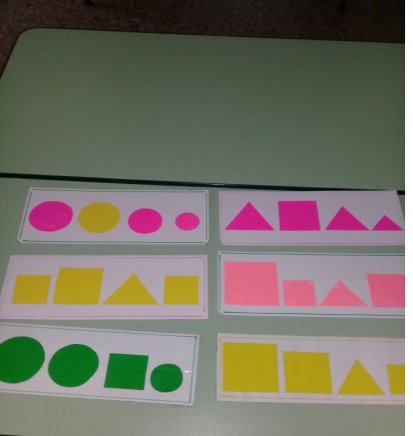 Игра «Собери животное»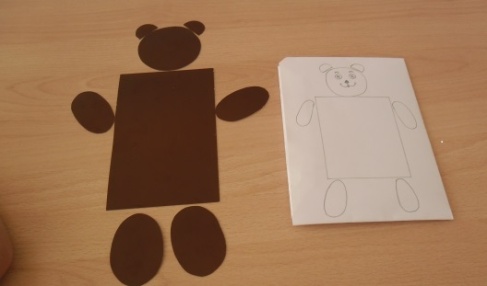 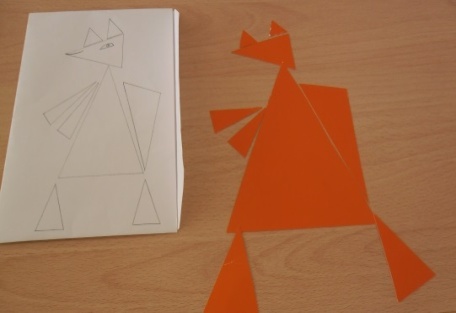 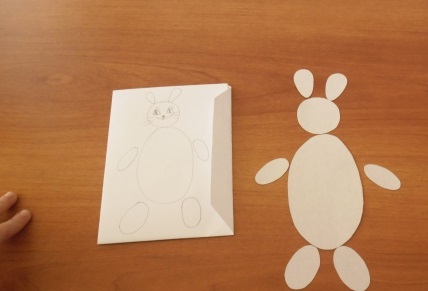 Игра «Флажки» (разложить флажки в заданой последовательности: «красный с зеленым треугольником, заленый флажок  с желтым кругом, желтый флажок с зеленым треугольником.....»)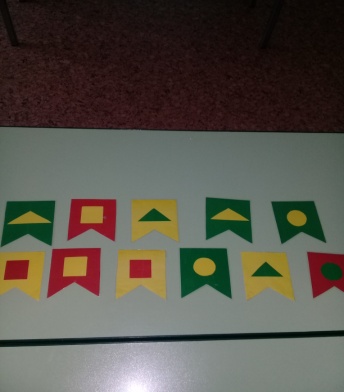 Игра «Дорожки»::Вариант игры №1: Ребенок должен прыгнуть на красный квадрат и хлопнуть в ладоши 2 раза, затем прыгнуть на желтый квадрат и хлопнуть в ладоши 4 раза и т.д.Вариант игры №2: Ребенок сам выбирает на какую фигуру прыгнуть, называет фигуру и ее цвет, а затем получает задание назвать в группе игрушку или предмет такой же формы и такого же цвета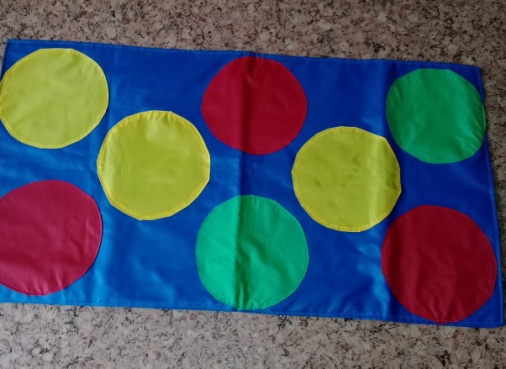 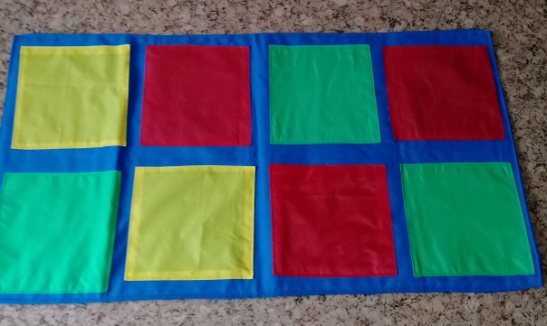 Дидактическая игра «Геометрик», 4-5 лет ( Описание: растягивая разноцветные резиночки между «гвоздиками» в разных направлениях, ребенок может «нарисовать» самые разные изображения геометрических фигур. 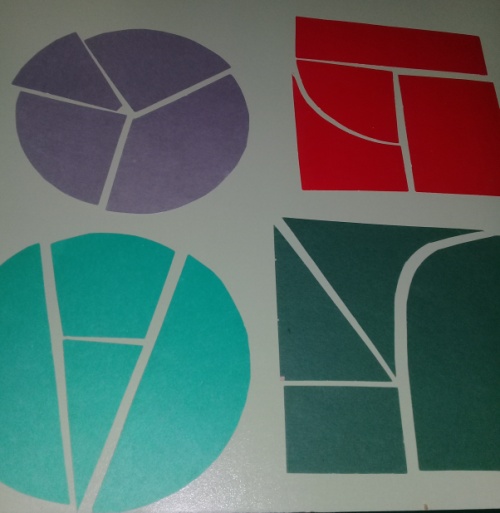 Игра «Собери фигуру»(развивает не только геометрические способности , развивает пространственное воображение, мышление, логику)Игра «Логическая головоломка»  (Описание: В этой игре  нужно выложить геометрические фигуры по заданному образцу. Здесь представлены карточки с образцами трех степень сложности.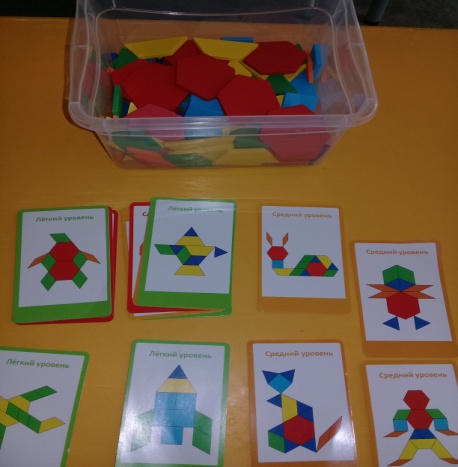 Большое значение в развитиии геометрического мышления и пространнственых представлений имеют действия по образованию фигур(из двух треугольников составить квадрат, или из пяти палоческ составить  два треугольника).И составление фигур по образцу.Игра «Танграм»Эта игра способствует развитию у детей умения играть по правилам и выполнять инструкции, наглядно-образного мышления воображения, внимания, понимания цвета, величины и формы, восприятия комбинаторных способностей.«Танграм»- это геометрическая головоломка, которая состоит их плоскостных геометрических фигур, полученных делением квадрата на семь частей. Эти фигуры вкладываются определенным образом для получения другой болеей сложной фигуры(людей , животных, предметов и т.д.)Игра «Танграм» в нашей группе имеется и в производственной версии (из пластика) и сделанная мною из цветного картона.Знакомство детей с игрой я всегда провожу в индивидуальном порядке, объясняя правила игры: составляя силуэт небходимо использовать все фигуры, а также все детали должны присоединятся друг к другу и не накладываться друг на друга. Повторяем названия геометрических фигур их цвет, размер.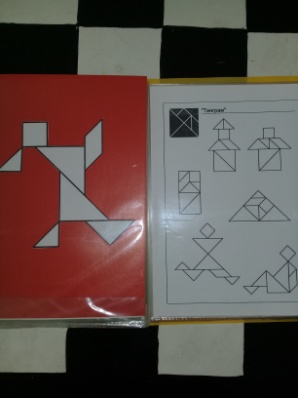 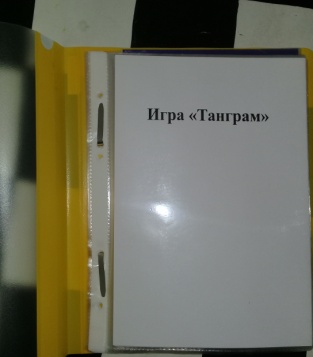 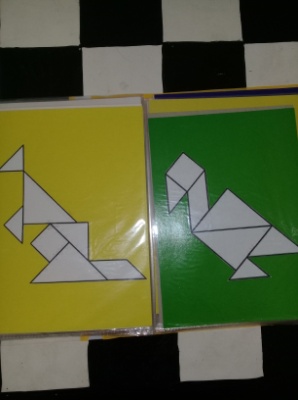 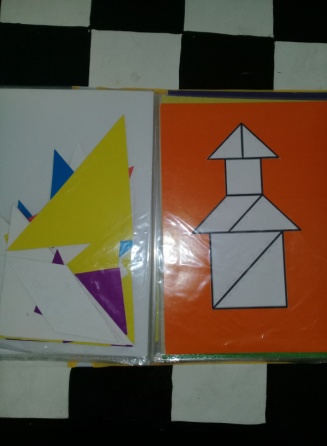 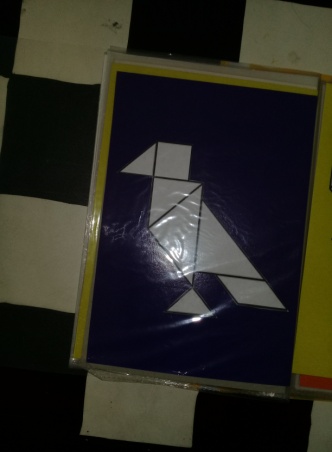 На первом этапе я использую самые простые шаблоны. Эти шаблоны мы с детьми рассматриваем, определяем чьи эти силуэты, называем геометрические фигуры из которых они состоят. Затем выкладываю на шаблон элементы квадрата, чтобы получилась необходимая фигура, и лишь затем предлагаю ребенку повторить это с моей помощью. Заинтересовать детей этой игрой, можно и с помощью любой сказки. Например, возьмем сказку «Теремок». В сказке есть теремок, мышка, лягушка, заяц и т.д. Начинаем по шаблону выкладывать теремок и параллельно рассказывать сказку, постепенно добавляя персонажи, окружающие предметы, (елки, грибы). После того как я сама расскажу и выложу эту сказку, у детей появляется желание повторить. Конечно, сразу все не получится, но с моей помощь. Дети со временем овладевают этой технологией. (*Выкладывая фигуры не забываем постоянно повторять названия фигур их цвет, размер.Следующий этап игры- составление изображений по собственному замыслу. Для детей 4-5 лет возможно выкладывание самых простых придуманных фигур, но я всегда приветствую инициативу ребенка и если он захотел придумать и  выложить какую либо фигуру из танграма  сам, помогаю и направляю если нужно.Занимательный дидактический материал является хорошим средством воспитания у детей в дошкольном возрасте интереса к математике, к логике и доказательности рассуждений, желания проявлять умственное напряжение состредотачивать внимание на проблеме.